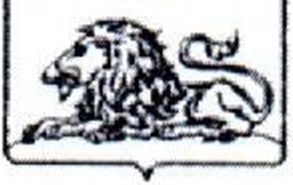 ДЕПАРТАМЕНТ ОБРАЗОВАНИЯ
Белгородской областиПРИКАЗ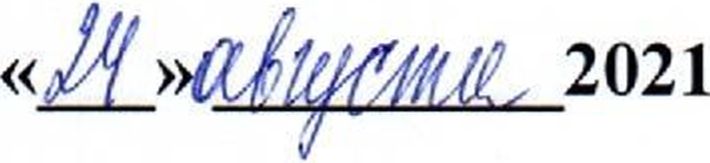 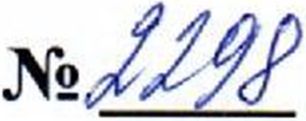 О проведении школьного и муниципального этапов всероссийской олимпиады школьников в 2021/2022 учебном годуВ соответствии с Порядком проведения всероссийской олимпиады школьников, утвержденным приказом Министерства просвещения Российской Федерации от 27 ноября 2020 года № 678 «Об утверждении Порядка проведения всероссийской олимпиады школьников» (далее - Порядок), в целях организованного проведения школьного и муниципального этапов всероссийской олимпиады школьников (далее - Олимпиада) на территории Белгородской области в 2021/2022 учебном году приказываю:Провести школьный этап Олимпиады в общеобразовательных организациях Белгородской области в соответствии с графиком проведения (приложение № 1), в том числе по шести общеобразовательным предметам через платформу «Сириус.Курсы».Руководителям органов, осуществляющих управление в сфере образования муниципальных районов и городских округов:Организовать подготовку школьников к участию в школьном и муниципальном этапах Олимпиады.Обеспечить организацию и проведение школьного и муниципальных этапов Олимпиады в соответствии с Порядком, нормативными правовыми актами, регламентирующими проведение Олимпиады, и действующими на момент проведения Олимпиады санитарно- эпидемиологическими требованиями к условиям и организации обучения в образовательных организациях (Санитарные правила СП 2.4.3648-20 «Санитарно-эпидемиологические требования к организациям воспитания и обучения, отдыха и оздоровления детей и молодежи», утвержденные постановлением Главного государственного санитарного врача Российской Федерации от 28 сентября 2020 г. № 28 (зарегистрированы Министерством юстиции Российской Федерации 18 декабря 2020 г., регистрационный № 61573) (далее - СП 2.4.3648-20)).Разработать и утвердить организационно-технологическую модель проведения школьного и муниципального этапов Олимпиады (утверждается департаментом образования Белгородской области) в соответствии с Порядком проведения Олимпиады.Принять меры по обеспечению объективности проведения школьного и муниципального этапов Олимпиады.Утвердить не позднее чем за 15 календарных дней до начала проведения соответствующего этапа Олимпиады составы оргкомитета, жюри и апелляционной комиссии по каждому общеобразовательному предмету; определить перечень материально-технического оборудования, используемого при его проведении; определить сроки расшифровки олимпиадных заданий, критериев и методик оценивания выполненных олимпиадных работ, процедуру регистрации участников олимпиады, показа выполненных олимпиадных работ, а также рассмотрения апелляций участников олимпиады;Информировать не позднее чем за 10 календарных дней до даты начала соответствующего этапа Олимпиады руководителей образовательных организаций, участников Олимпиады и их родителей (законных представителей) о сроках и площадках проведения Олимпиады по каждому общеобразовательному предмету, а также об утвержденных нормативных правовых актах, регламентирующих организацию и проведение соответствующего этапа Олимпиады по каждому общеобразовательному предмету.Обеспечить создание специальных условий для участников школьного и муниципального этапов Олимпиады с ОВЗ и детей-инвалидов, учитывающих состояние их здоровья, особенности психофизического развития с учетом требований Порядка.2.8.Организовать процедуру пересмотра индивидуальных результатов в случае выявления в протоколах жюри технических ошибок, допущенных при подсчете баллов за выполнение заданий, и утверждения итоговых результатов соответствующего этапа Олимпиады с учетом внесенных изменений.Установить квоту победителей и призеров школьного и муниципального этапов Олимпиады.Утвердить в срок до 21 календарного дня со дня последней даты проведения соревновательных туров итоговые результаты соответствующего этапа Олимпиады по каждому общеобразовательному предмету на основании протоколов жюри и опубликовать их на своем официальном сайте в сети Интернет.Обеспечить сбор заявлений от граждан об аккредитации их в качестве общественных наблюдателей по форме (приложение № 2) и передачу их в ОГКУ «Центр сопровождения и обслуживания организаций в сфере образования Белгородской области» (г. Белгород, ул. Студенческая, д. 17 а, к. 13) в срок:на школьный этап — до 7 сентября 2021 года;на муниципальный этап — до 12 октября 2021 года;на региональный этап - до 14 декабря 2021 года.Отделу сопровождения образовательной деятельности и образовательной политики ОГКУ «Центр сопровождения и обслуживания организаций в сфере образования Белгородской области» (Сидорова Е.В.):Обеспечить наличие единых олимпиадных заданий школьного и муниципального этапов всероссийской олимпиады школьников по 24 общеобразовательным предметам для проведения Олимпиады.Осуществлять в день проведения Олимпиады передачу зашифрованных архивов с заданиями Олимпиады и паролей к ним ответственным за проведение Олимпиады в муниципальных образованиях.Осуществлять информационно-методическое сопровождение школьного и муниципального этапов всероссийской олимпиады школьников.Контроль за исполнением приказа возложить на первого заместителя начальника департамента - начальника управления образовательной политики департамента образования Белгородской области Рухленко Н.М.Начальник департамента образования Белгородской области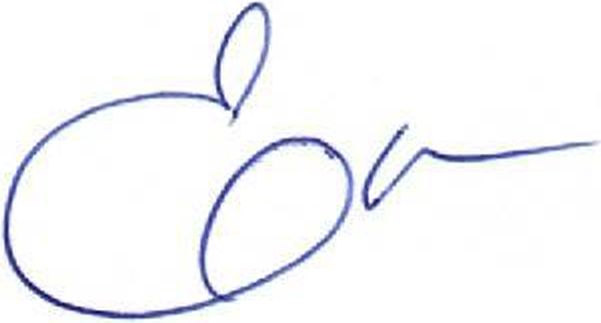 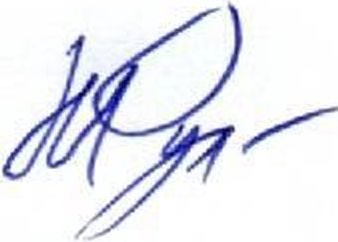 Приложение № 1 к приказу департамента образования Белгородской области л у л п от  24 августа 2021 г. № 2298График проведения школьного этапа всероссийской олимпиадышкольниковПриложение № 2 к приказу  департамента образования                                                                                            Белгородской области 	-от 24 августа  2021 г. № 2298;Начальнику департамента образования Белгородской области Тишиной Е.Г.от	(ФИО заявителя полностью)ЗАЯВЛЕНИЕПрошу аккредитовать меня в качестве общественного наблюдателя припроведении 	 этапа (ов) всероссийской олимпиадышкольников на территории Белгородской области(указать населенный пункт, где Вы желаете присутствовать в качестве общественного наблюдателя)О себе сообщаю следующее:Адрес регистрации:	Адрес фактического проживания	Дата и место рождения	Пол (м/ж)	Документ, удостоверяющий личность	Серия	номер	Контакта ый телефон	Адрес электронной почты (e-mail)	Подтверждаю отсутствие близких родственников, участвующих в текущем году в проведении на территории Белгородской области	этапа (ов) всероссийской олимпиады школьников.	(подпись)С порядком проведения всероссийской олимпиады школьников ознакомлен(а).(подпись)В соответствии с требованиями статьи 9 Федерального закона от 27 июля 2006 года №152-ФЗ «О персональных данных» подтверждаю свое согласие на обработку указанных в заявлении моих персональных данных.С правами и обязанностями ознакомлен(а)	(подпись)«	»	2021 г. 	/	/(дата подачи заявления)	(подпись)	(расшифровка подписи)В случае положительного решения удостоверение общественного наблюдателя прошу передать мне лично или уполномоченному мною лицу.ПредметДата проведенияИнформация о проведенииЭкология14.09.2021 г.Право14.09.2021 г.Технология15.09.2021 г.Китайский язык17.09.2021 г.Итальянский язык17.09.2021 г.Литература18.09.2021 г.Физическая культура18.09.2021 г.История21.09.2021 г.Испанский язык20.09.2021 г.Французский язык20.09.2021 г.ОБЖ23.09.2021 г.Экономика24.09.2021 г.Русский язык28.09.2021 г.Физика29.09.2021 г.На платформе «Сириус. Курсы»Искусство (МХК)30.09.2021 г.Немецкий язык02.10.2021 г.Биология06.10.2021 г.На платформе «Сириус. Курсы»Английский язык12.10.2021 г.Химия13.10.2021 г.На платформе «Сириус. Курсы»Астрономия15.10.2021 г.На платформе «Сириус. Курсы»Обществознание19.10.2021 г.Математика20.10.2021 г.На платформе «Сириус. Курсы»География21.10.2021 г.Информатика27.10.2021 г.На платформе «Сириус. Курсы»Дата осуществления общественного наблюденияМесто (ОО) осуществления общественного наблюденияНаименование этапаФорма осуществления общественного наблюдения (с присутствием в местах проведения очно / дистанционно)